ОРГАНИЗАЦИИ, ПРЕДОСТАВЛЯЮЩИЕ СКИДКУ НА ПЕРЕОБОРУДОВАНИЕ ТРАНСПОРТНЫХ СРЕДСТВ: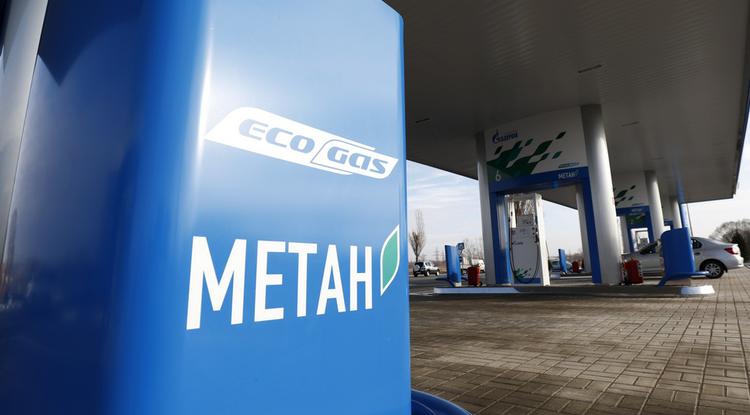 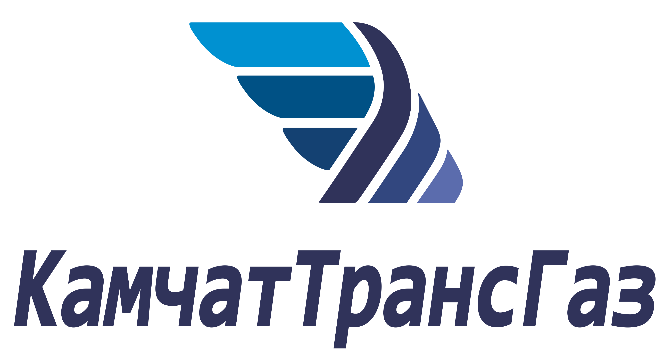 Телефон Министерства ЖКХ и энергетики Камчатского края для справок 
+7 (4152)-42-05-10РАСМЕР СКИДКИ:Таблица(в ред. Постановления Правительства РФ от 12.11.2020 N 1821)(тыс. рублей)Масса транспортного средства определяется согласно свидетельству о регистрации транспортного средства.В случае если владельцем транспортного средства, переоборудованного на использование природного газа (метана) в качестве моторного топлива (в том числе на основании договора лизинга), является физическое лицо или юридическое лицо - субъект малого или среднего предпринимательства, максимальный размер субсидии, указанный в таблице, умножается на коэффициент 2.Вид транспортного средстваМаксимальный размер субсидииЛегковой автомобильмаксимальной разрешенной массой до 1800 кг24,3максимальной разрешенной массой от 1801 кг до 2499 кг30,6максимальной разрешенной массой 2500 кг и выше37,8Легкий грузовой транспорт(транспортные средства категории N1 в соответствии с классификацией транспортных средств по категориям, установленной техническим регламентом Таможенного союза "О безопасности колесных транспортных средств")43,2Автобус (до 8 м)56,7Автобус (свыше 8 м)99,9Грузовой автомобиль, кроме легкого грузового транспорта и магистрального тягача (перевод в газовый и битопливный, в том числе газодизельный, циклы)102,6Грузовой автомобиль, кроме легкого грузового транспорта и магистрального тягача (перевод в газовый цикл - ремоторизация с установкой двигателя, предназначенного для работы на природном газе)180Магистральный тягач132,3